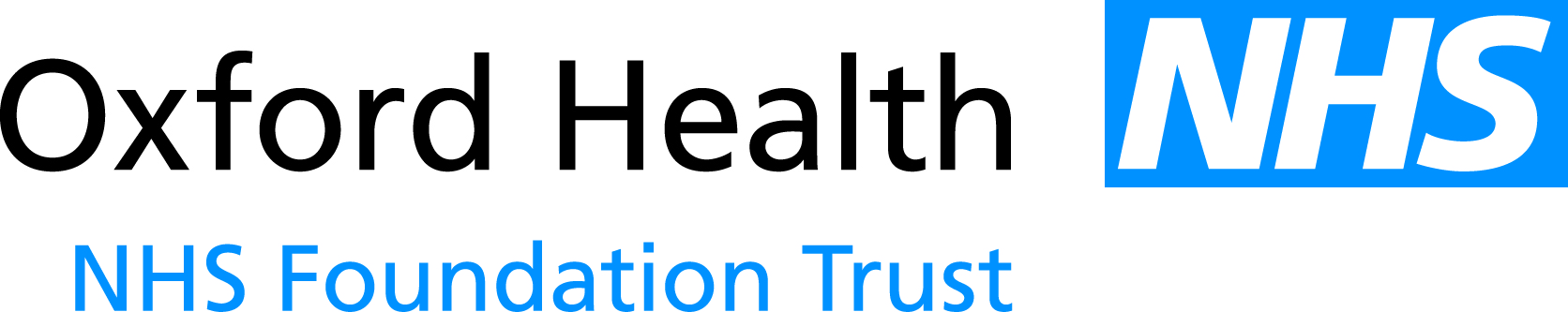 Report to the Meeting of the Oxford Health NHS Foundation Trust Board of Directors25 April 2012Corporate RegistersThe Board is asked to note the following corporate Register:Application of the Trust’s Seal since last report – 26 October 2011This report is provided pursuant to section 9 on the Standing Orders for the Board of Directors.REGISTER OF SEALINGRecommendationThe Board is asked to note this report.Justinian C. Habner	Trust Secretary13 April 2012A risk assessment has been undertaken around the legal issues that this paper presents and there are no issues that need to be referred to the Trust Solicitors.DetailsSeal No.SignatoryDateCounterpart Lease for Part of First Floor, Rectory Meadow Surgey, Amersham, Buckinghamshire between Drs. Haydon, Neal, Sapsford and Carter, and Oxford Health NHS FT111Julie WaldronStephen Cass27/10/11Form of Agreement – GMP Phase 4 Completion of substantial design, construction and handover – Confirmation of Agreement to Complete relating to CAMHS Highfield, Warneford Hospital, Oxford between Oxford Health NHS FT and Kier Moss112Julie WaldronMike McEnaney29/11/11Deed of Novation between Oxford Radcliffe Hospitals NHS Trust / Oxfordshire PCT and Oxford Health NHS FT for Integrated Community and Hospital Diabetes Nursing Services113Julie WaldronMike McEnaney29/11/11Service Contract relating to Luther Street Medical Centre between Oxfordshire PCT and Oxford Health NHS FT114Julie WaldronClive Meux29/12/11Deed of Novation between Oxfordshire County Council / Oxfordshire PCT and Oxford Health NHS FT for Children’s Community Therapies Service115Julie WaldronClive Meux10/01/12Deed of Novation between Oxfordshire County Council / Oxfordshire PCT and Oxford Health NHS FT for PCAMHS Service116Julie WaldronClive Meux10/01/12Deed of Novation between Oxfordshire County Council / Oxfordshire PCT and Oxford Health NHS FT for Adult Re-ablement and Falls Service117Julie WaldronClive Meux10/01/12Deed of Novation between Oxfordshire County Council / Oxfordshire PCT and Oxford Health NHS FT for Children’s SALT and Children’s HV Admin118Julie WaldronClive Meux10/01/12Sublease relating to Kidlington Health Centre, Exeter Close, Oxford Road, Kindlington, Oxfordshire between Oxfordshire PCT and Oxford Health NHS FT119Julie WaldronMike McEnaney23/02/12Licence to Underlet relating to Units 11-13 Station Point, Station Lane, Enysham, Oxfordshire between W.S. Surplus Supplies Limited / Oxfordshire PCT and Oxford Health NHS FTand correspondingSublease relating to Units 11-13 Station Point, Station Lane, Enysham, Oxfordshire between Oxfordshire PCT and Oxford Health NHS FT120Julie WaldronMike McEnaney09/03/12P21 Phase 4 Contract for Manor House Re-development Engineering and Construction Contract between Oxford Health NHS FT and Kier Construction Ltd trading as Kier Construction – Major Projects121Julie WaldronMartin Howell28/03/12National Variation Deed 2012/13 in relation to (Multilateral) NHS Standard Community Services Contract between Oxfordshire PCT and Oxford Health NHS FT122Julie WaldronClive Meux30/03/12Deed of Variation to Contract for Re-ablement and Falls Services between Oxfordshire County Council and Oxford Health NHS FT123Julie WaldronClive Meux30/03/12National Variation Deed 2012/13 in relation to NHS Mental Health and Learning Disability Services Contract between Oxfordshire PCT and Oxford Health NHS FT124Julie WaldronMike McEnaney03/04/12S.75 National Health Service Act 2006 Partnership Agreement in respect of Integrated Provision of Services from Pooled and Non-pooled Funds between Oxfordshire County Council and Oxford Health NHS FT125Julie WaldronMike McEnaney03/04/12Counterpart Underlease of premises forming part of Savernake Hospital, Marlborough, Wiltshire between Great Western Hospitals NHS FT and Oxford Health NHS FT126Julie WaldronMike McEnaney11/04/12Lease of premises forming part of Savernake Hospital, Marlborough, Wiltshire between Wiltshire PCT and Oxford Health NHS FT127Julie WaldronMike McEnaney11/04/12Licence to Underlet relating to premises forming part of Savernake Hospital, Marlborough, Wiltshire between Wiltshire PCT / Great Western Hospitals NHS FT and Oxford Health NHS FT128Julie WaldronMike McEnaney11/04/12